   DANSK SUNDHEDSTJENESTE FOR SYDSLESVIG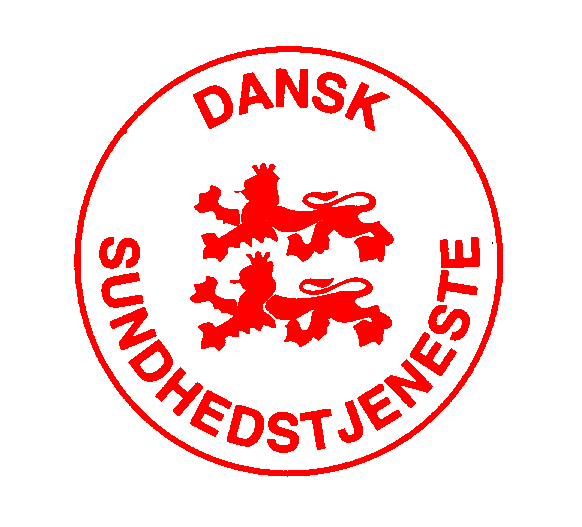 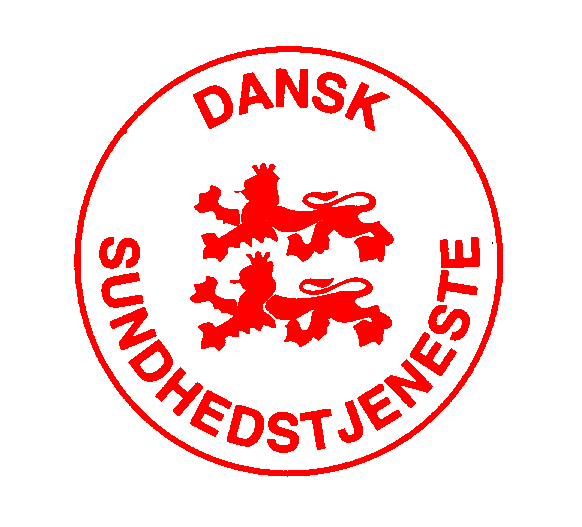 Waldstr: 45 – 24939 Flensburg – Tel. 0461-57058-0 – www.dksund.deKære forældreSom led i det forebyggende arbejde mod tandsygdomme besøger jeg dit barns skole.Dit barn vil lære noget om sund kost og gode tandbørstevaner. I tilslutning hertil vil der blive instrueret i tandbørstning og indfarvet med farvetablet, så dit barn har mulighed for at se, hvor der ikke er børstet helt rent.Såfremt du  ikke  ønsker dit barn skal deltage i tandbørsteinstruktionen, bedes du venligst give skolen besked.Med venlig hilsenIrmgard Griemert   -tandplejer- 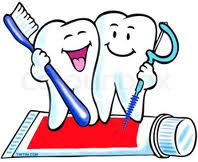 